Sv. Mikuláš, biskupSvätý Mikuláš bol biskupom v Myre. Patrí k svätým, ktorí požívajú úctu po celom svete. Svedčia o tom mnohé kostoly a oltáre, postavené na jeho česť. Narodil sa pravdepodobne v Patare v Lýcii (Malá Ázia). V meste Myra, ktoré ležalo neďaleko mora, sa stal biskupom. Bol známy vďaka svojej mimoriadnej zbožnosti, nadšeniu a zázrakom. Zomrel v Myre. Pochovali ho v biskupskej katedrále.Doma dostal dobrú výchovu. Zachovával pôst. Hovorí sa, že v stredu a piatok jedol iba raz, aj to až večer. Rodičia zomreli, keď bol ešte mladým mužom. Po sebe však zanechali taký majetok, že Mikuláš sa nemusel báť o svoje živobytie. On sa však rozhodol všetko venovať chudobným. A tu sa spomína azda najznámejšia príhoda z jeho života.Jeden občan Patary prišiel o všetky svoje peniaze. Mal tri dcéry. No nemohol ich vydať, pretože nemal pre ne veno. A tak sa rozhodol pre zúfalý čin. Chcel ich dať na prostitúciu. Mikuláš sa to dozvedel, a tak zobral mešec zlata a v noci pod rúškom tmy ho dal mužovi do okna. Malo to byť na veno najstaršej dcéry. To sa opakovalo druhý aj tretí raz, zakaždým pre ďalšiu dcéru. Muž ho na tretí raz spozoroval a bol mu veľmi vďačný.Za čias prenasledovania kresťanov, začiatkom 4. storočia bol Mikuláš ustanovený za biskupa v Myre. Pretože bol veľmi horlivý, aj jeho chytili, mučili a hodili do väzenia. Potom však prišiel cisár Konštantín a jeho slávny Milánsky edikt, vďaka ktorému boli kresťanskí väzni – teda aj sv. Mikuláš – prepustení na slobodu. Vrátil sa do Myry a pokračoval vo svojej práci. Neúnavne bojoval proti bludu tej doby – arianizmu. Zdá sa, že bol prítomný aj na koncile v Nicei r. 325, ale to nie je isté.Zomrel v pokročilom veku a životopisy jednomyseľne tvrdia, že bol pochovaný vo svojom biskupskom sídle Myra. 11. storočí však Myru obsadili moslimovia, a tak roku 1087 boli pozostatky sv. Mikuláša prenesené do talianskeho prístavného mesta Bari. Tam postavili chrám, zasvätený jemu. Za čias cisára Justiniána bol aj v Konštantínopole postavený chrám na počesť sv. Mikuláša. Jeho sviatok si uctievali v celom vtedajšom známom kresťanskom svete. Na byzantských pečatiach sa jeho obraz objavuje častejšie než obraz kohokoľvek iného. V neskoršom stredoveku mu bolo iba v Anglicku zasvätených skoro štyristo kostolov.Zvláštne je to, že najväčšiu popularitu má sv. Mikuláš v Rusku. Spolu so sv. Ondrejom apoštolom je patrónom národa. Ruská pravoslávna cirkev dokonca má sviatok jeho prenesenia. Sv. Mikuláš je tiež patrónom Grécky, Apúlie, Sicílie a Lotrinska.06.12.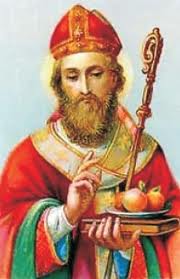 3.-4. storočieEmblém: biskupská berla, tri mešce peňazíPatrón detí, pekárov, námorníkov, majiteľov záložní, lekárnikov, rybárov